Pozvánka na 5. zasedání Řídícího výboru projektu Místní akční plán (MAP) rozvoje vzdělávání pro SO ORP Kutná Hora, CZ.02.3.68/0.0/0.0/15_005/0000043které se uskuteční dne 1. března 2017 od 16:30 hodin na Základní škole v Záboří nad LabemProgram:1.    Zahájení2.    Představení programu3.    Aktuální informace k průběhu realizace projektu4.    Výstupy dotazníkové šetření - šablony5.    Roční akční plán – aktivity 7.    Časový harmonogram na následující měsíce8.    Závěr, dotazy, diskuzeOrganizační záležitosti:Očekávaný konec jednání 18hod. Občerstvení zajištěno. 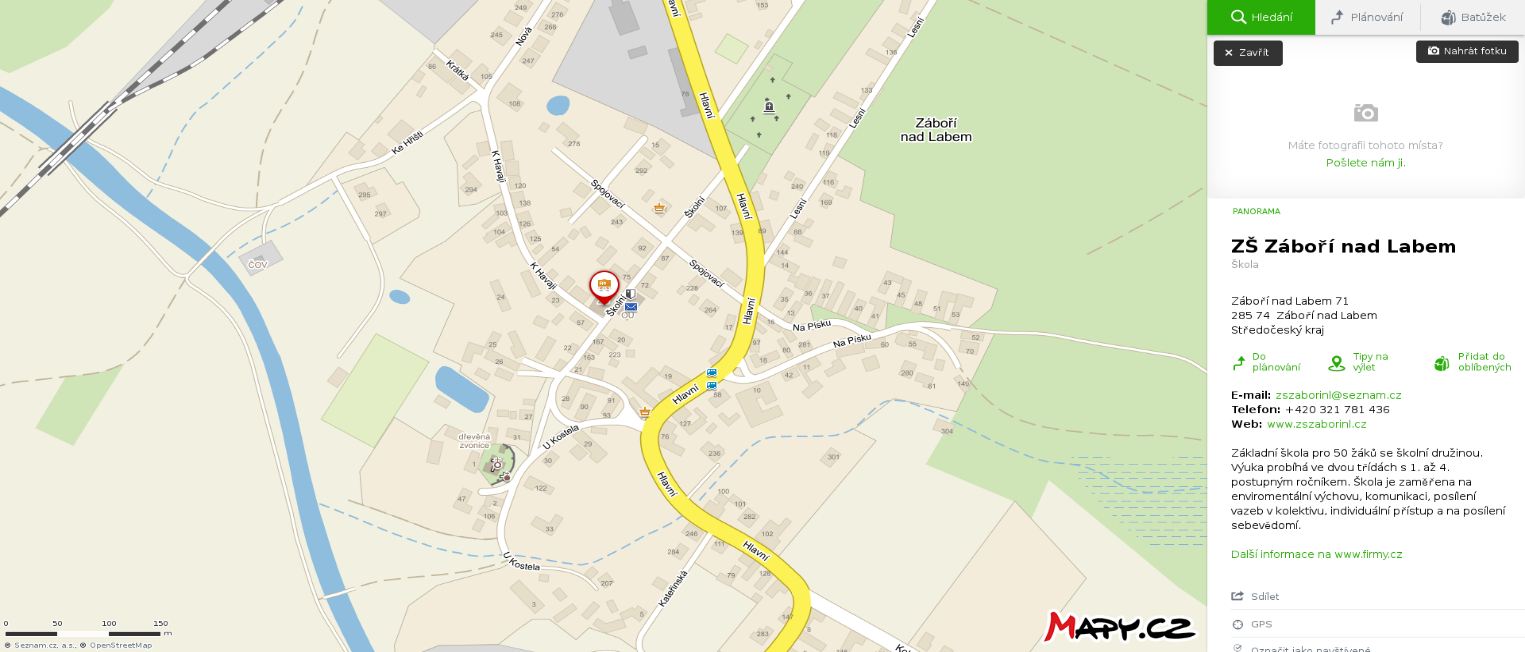 